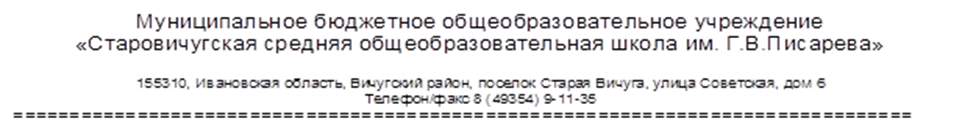 ВАКАНТНЫЕ МЕСТА ДЛЯ ПРИЕМА (ПЕРЕВОДА) ОБУЧАЮЩИХСЯ2021-2022 УЧЕБНЫЙ ГОДОбразовательная программа ​КлассКоличество классовКоличество учащихся​Кол-во вакантных мест​Источники финансирования​ ​Начальное общее образование ​​ ​12550​​За счет средств бюджета РФ, Ивановской области, за счет местного бюджета ​ ​Начальное общее образование ​​ ​236312​​За счет средств бюджета РФ, Ивановской области, за счет местного бюджета ​ ​Начальное общее образование ​​ ​323911​​За счет средств бюджета РФ, Ивановской области, за счет местного бюджета ​ ​Начальное общее образование ​​ ​42482​​За счет средств бюджета РФ, Ивановской области, за счет местного бюджета ​ ​​​​​Основное общее образование ​ ​ ​ ​52473​​За счет средств бюджета РФ, Ивановской области, за счет местного бюджета ​ ​​​​​Основное общее образование ​ ​ ​ ​62482​​За счет средств бюджета РФ, Ивановской области, за счет местного бюджета ​ ​​​​​Основное общее образование ​ ​ ​ ​73820​​За счет средств бюджета РФ, Ивановской области, за счет местного бюджета ​ ​​​​​Основное общее образование ​ ​ ​ ​82560​​За счет средств бюджета РФ, Ивановской области, за счет местного бюджета ​ ​​​​​Основное общее образование ​ ​ ​ ​923911​​За счет средств бюджета РФ, Ивановской области, за счет местного бюджета ​ ​​Среднее общее образование ​101230​​За счет средств бюджета РФ, Ивановской области, за счет местного бюджета ​ ​​Среднее общее образование ​111187​​За счет средств бюджета РФ, Ивановской области, за счет местного бюджета ​ ​